MINISTERUL  EDUCAŢIEI  AL  REPUBLICII  MOLDOVACOLEGIUL    DE  INFORMATICĂ  DIN  CHIŞINĂUR A P O R T PRIVIND  PRACTICA  DE  PRODUCŢIE  LA  SPECIALITATEA INFORMATICAA ELEVULUI  gr.I-1143Godina NicolaeTEMA:  Platformă de comunicare a jurnaliștilor: MediaForumbaza de practică:  Enterprise Business Solutions S.R.L.Chișinău 2015IntroducereEnterprise Business Solutions este o comapanie autohnonă înființată în 2010 ce oferă servicii IT de gamă largă. Principalele specializări sunt: :Web Development, Mobile Development, UI/UX Design, iOS Development, Android Development, PHP Development,     Privind spectru de servicii ce le prestează, ne putem da seama că și tehnologiile folosite sunt de nivel înalt , și angajații dispun de o experință uimitoare, ce crează aplicații foarte moderne și multifuncționale în diferite sfere și pentru diferite categorii de firme atît autohtone cît și de peste hotare, la un nivel de calitate foarte înaltă.Tehnologiile folosite sunt următoarele:PHPHTML 5CSS 3MySQLCodeIgniter JQueryPhotoshopLaravelYiiRealizarea stagiului de practică necesită cunoașterea ultimilor tehnologii utilizate în cadrul echipei, de asemenea e necesar de a avea și unele calităti persoanele pentru a face față sarcinilor și de a păstra nivelul calității a aplicațiilorAsigurarea informaționalăDescriereaPlatforma de dezbateri online www.mediaforum.md este un produs al Consiliului de Presă din Republica Moldova, creată pentru multiplicarea cunoştinţelor şi a practicilor pozitive, prin intermediul unui schimb de idei şi experienţă, în scopul încurajării competiţiei profesionale şi a standardelor de calitate jurnalistică şi având drept ţintă jurnalismul nepărtinitor, corect, echilibrat şi etic.Platforma de dezbateri online www.mediaforum.md îşi propune să devină un instrument de comunicare permanentă şi schimb de opinii, informaţii/date şi experienţă între profesioniştii din domeniul mass-media privind principalele probleme de care se ciocnesc în activitatea lor cotidiană; de asemenea, să asigure comunicarea interactivă între profesiniştii mass-media şi consumatorii de presă. Prin intermediul platformei, va avea loc analiza şi monitorizarea publică a instituţiilor mass-media privind respectarea deontologiei profesionale jurnalistice, fiind promovat jurnalismul de calitate şi apreciate meritele instituţiilor mass-media la acest capitol în cadrul concursului pentru Premiul Naţional de Etică şi Deontologie Profesională Jurnalistică.Toate drepturile de autor asupra design-ului platformei online www.mediaforum.md, logo-ului, programării şi denumirii serviciilor aparţin Consiliului de Presă din Republica Moldova şi Asociaţiei Presei Independente (API) care asigură Secretariatul Consiliului de Presă. Deţinătorii drepturilor de autor pot face modificări de design, conţinut şi programare necondiţionat.Componentele funcționaleDezbaterile pe platforma www.mediaforum.md sunt structurate în cinci rubrici tematice: “Deontologie şi etică”, “Profesionalizare Media”, “Management Media”, “Legislaţie Media” şi “Mediacritica”. La aceste rubrici vor fi anunţate teme de discuţie, fiecare temă având o perioadă stabilită de dezbatere (în funcţie de interesul şi la solicitarea utilizatorilor, perioada va putea fi prelungită, iar dezbaterea reluată). Pentru moderarea discuţiilor tematice, Consiliul de Presă invită profesionişti mass-media şi experţi în diferite domenii relevante scopului platformei.Utilizatorii sunt încurajaţi să participe activ la dezbaterea temelor curente şi să propună teme noi pentru discuţii, sugerând moderatori şi/sau experţi care ar putea fi invitaţi la dezbatere. Oricare utilizator poate propune teme pentru discuţie, însă posibilitatea de a plasa comentarii este accesibilă doar utilizatorilor care se vor loga prin reţelele Facebook, Odnoklassniki, Linkedin sau Twitter. La încheierea perioadei de dezbatere a temei, moderatorii vor elabora rapoarte care vor fi publicate pe platforma www.mediaforum.md şi accesibile în arhiva fiecărei rubrici.Realizarea sistemului informatic de tip WebCerințele site-ului webÎn momentul planificării am ajuns la concluzia că site-ul în primul rând ar trebui să fie responsive ca oricine să îl poată vizualiza în mod normal, să fie făcut în frame work-ul Laravel și de folosit ca template Blade Template pentru a face sintaxa codului mai simplă iar site-ul mult mai rapid.Soluția software a aplicațieiSistemul de operareLa realizarea site-ului am lucurat de pe sistemul de operare Windows însă site-ul nu are restricții la SO deoarece el este amplasat pe un host în internet.Limbaje de marcare şi stilurile CSS utilizatePentru realizarea markup-ului am folosit tăgurile din HTML și proprietățile acestora: <nav>, <div>, <button>, <span>, <a>, <ul>, <li>, <h2>, <h3>, <i>, <p>, <h4>, <img>, <br>, <section>, <aside>, <form>, <input>, <label>.
Iar pentru a stiliza s-au folosit următoarele stiluri din CSS: olor , opacity , background , background-attachment , background-color , background-image , background-position , background-repeat , background-clip , background-origin , background-size , border , border-bottom , border-bottom-color , border-bottom-left-radius , border-bottom-right-radius , border-bottom-style , border-bottom-width , border-color , border-image , border-image-outset , border-image-repeat , border-image-slice , border-image-source , border-image-width și multe alteleLimbaje de programareLa realizarea acestui proiect am avut nevoie de cunoștinte din mai multe limbaje de programare, cum ar fi PHP, HTML, CSS, JavaScript, Python. Editorul de pagini folositLa editarea paginilor web am folosit PhpStorm v.8.0.3. Am ales acest editor deoarece este cel mai bun in domeniul datServer WebÎn calitate de server web local am folosit Xampp v.5.6.3 deoarece are integrat în el Apache, MySQL, PHP și Perl. Iar pe serverul de poduction este sistemul de operare Ubuntu cu Apache ce are la fel MySQL 5.5 și PHP 5.4Server de Baze de DateCa server pentru baza de date am uilizat MySQL deoarece este un sistem de gestiune a bazelor de date relaționale cel mai popular pe frameworkurile PHP si ofera suficiente instrumente pentru realizarea proiectului Arhitectura aplicaţieiStructura fizicăStrunctura fizica a proiectului e analogica la Laravel Framework doar că are două aplicații: frontend și backend, una e partea site-ului alta e partea de adminsitrare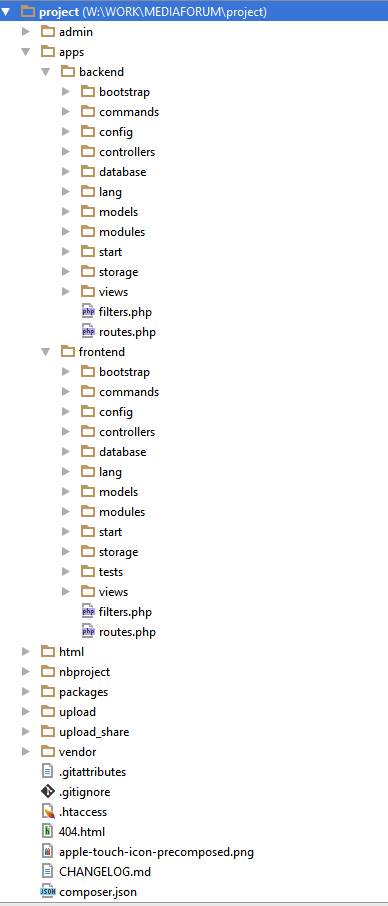 Navigarea, modul de organizare a navigăriiNavigarea pe site se efectuează prin intermediul unui meniu: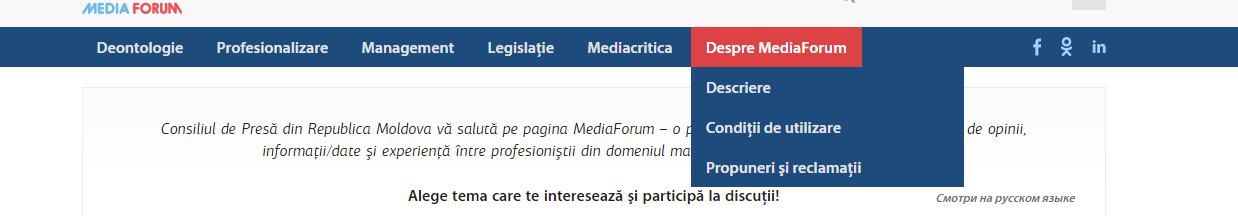 Forme de înregistrare sau colectare a datelorInregistrarea se face prin intermediul retelelor de socializare doar printr-un singur click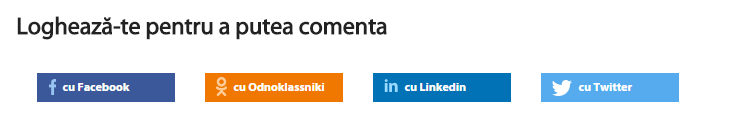 Structura Bazei de date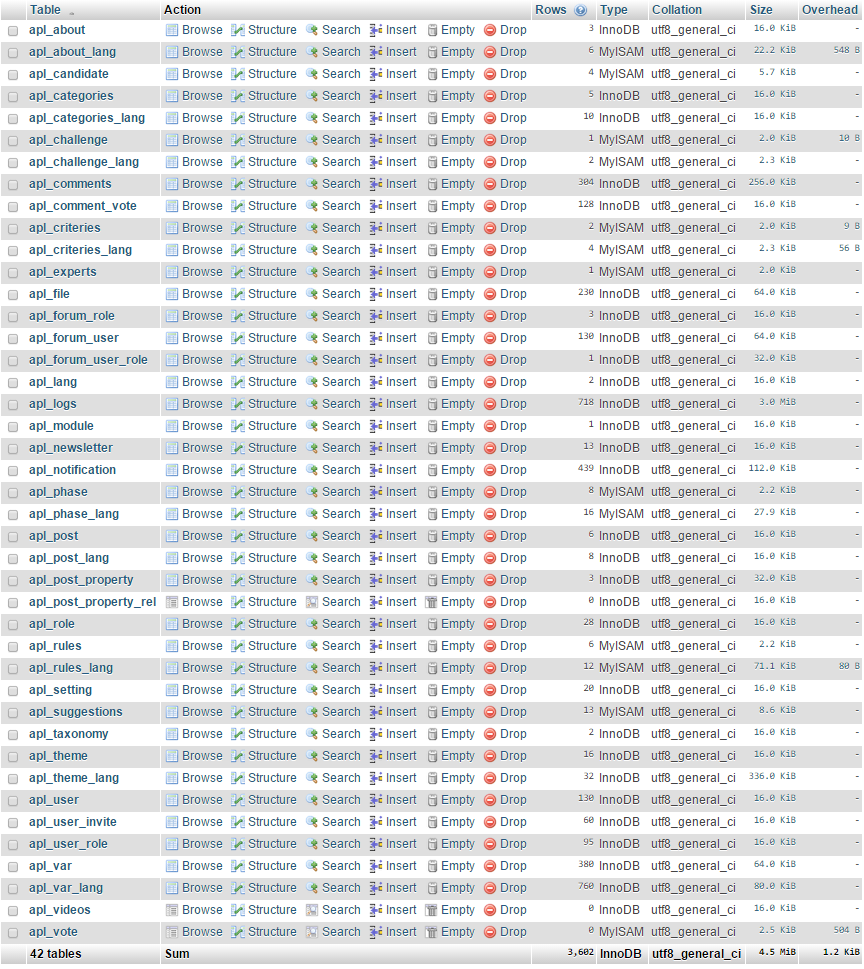 Ghid de utilizare a site-ului	Pagina principală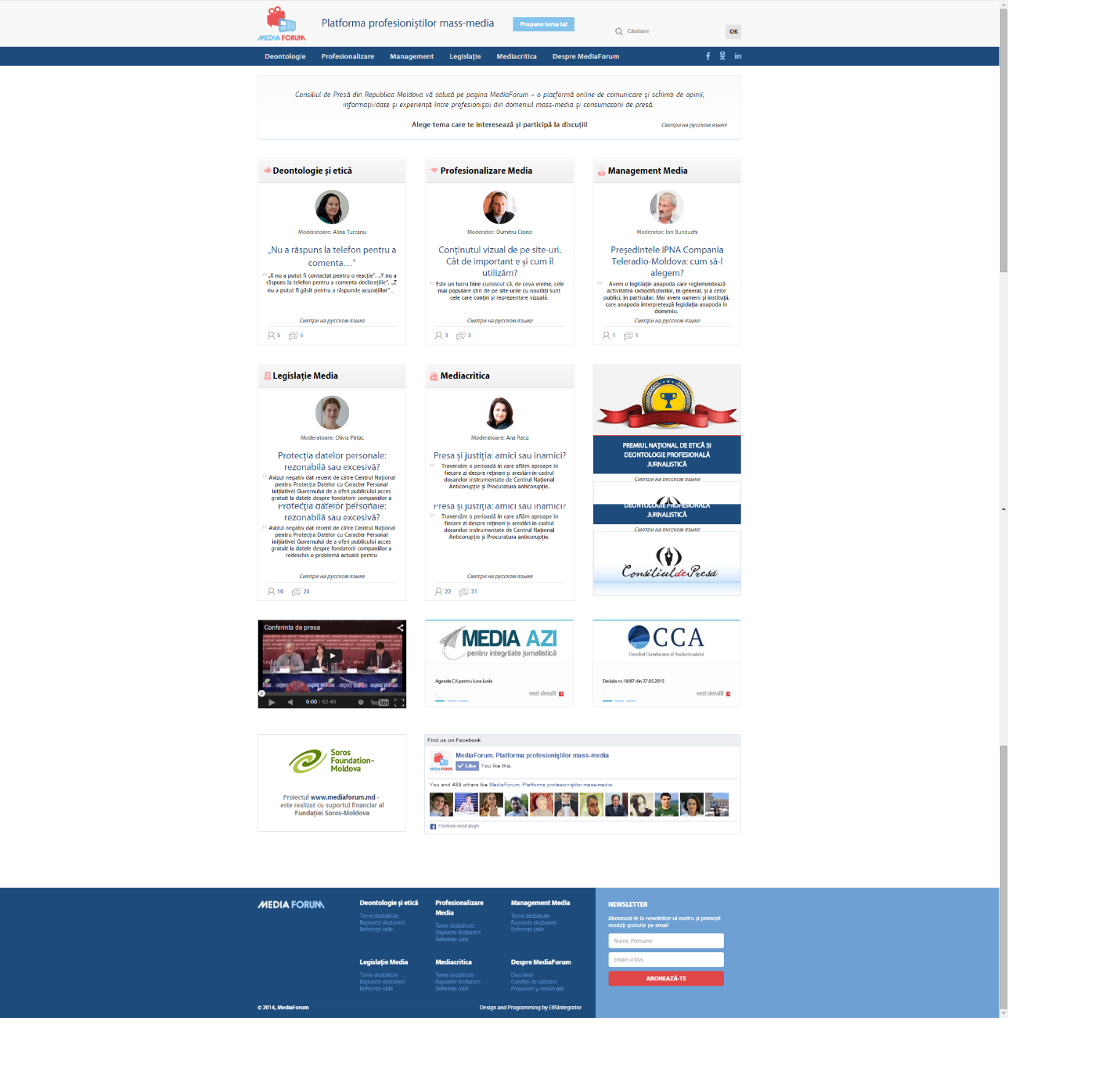 Pagina unei discutii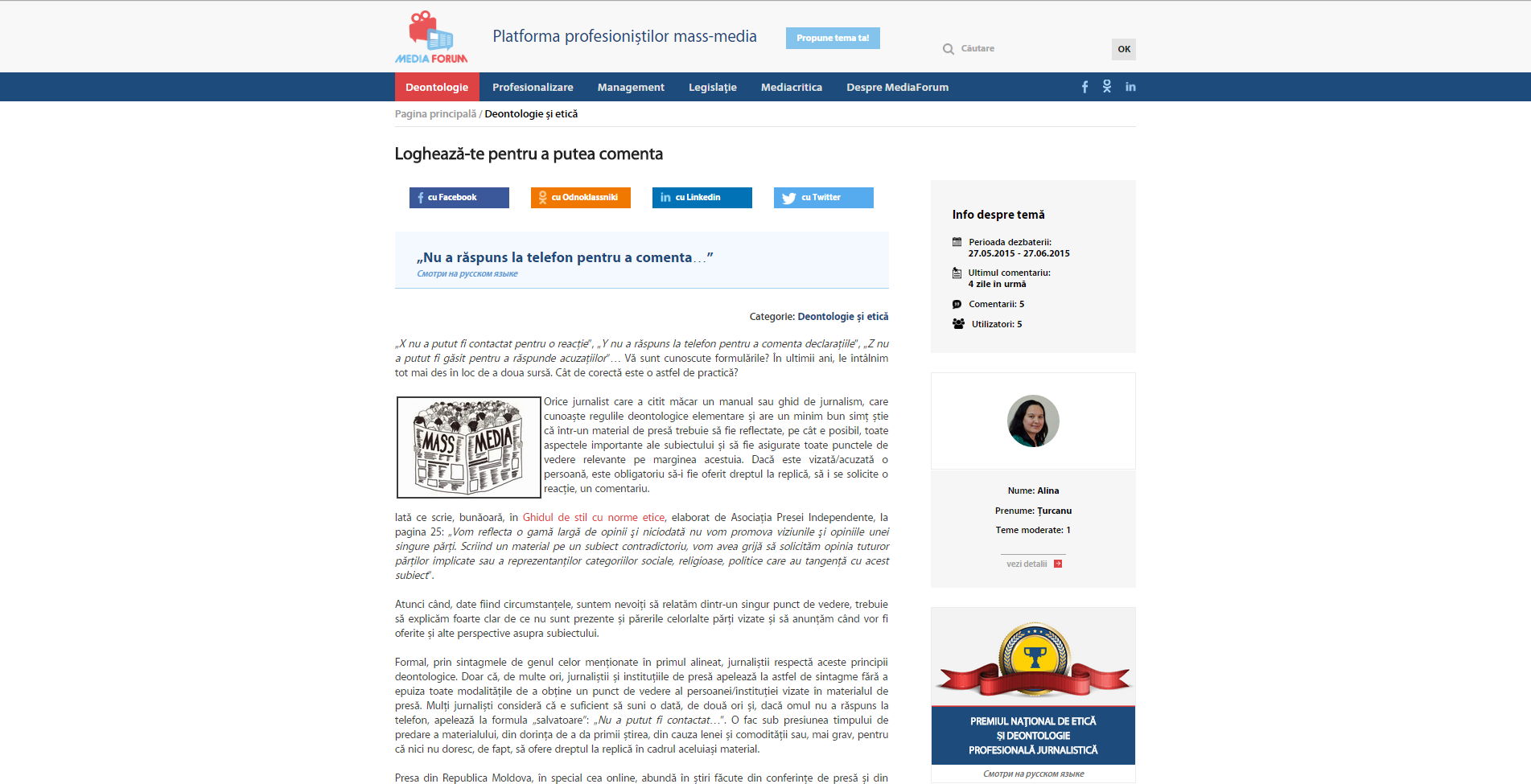 Comentarea la o tema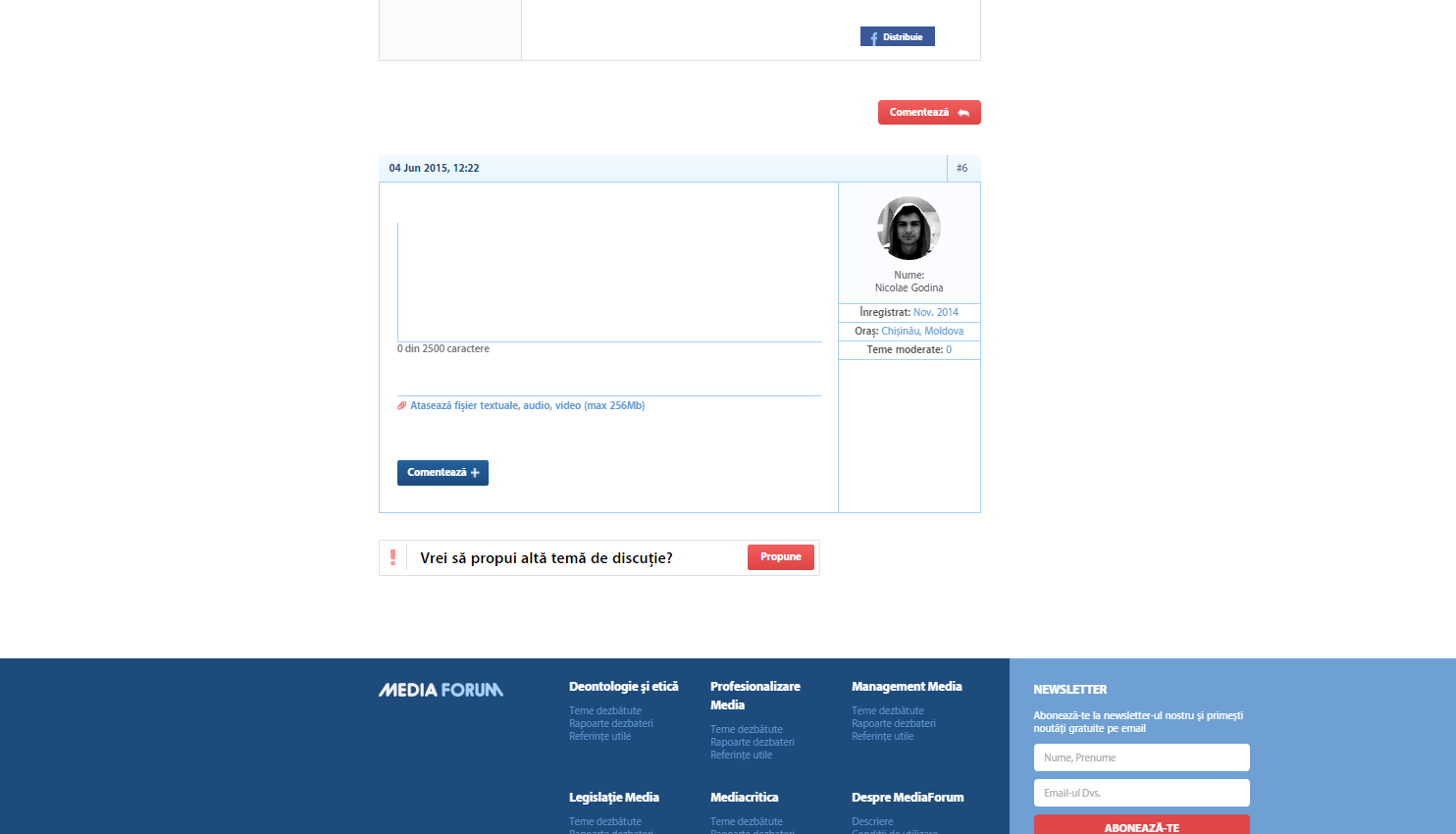 Lista de comentarii la tema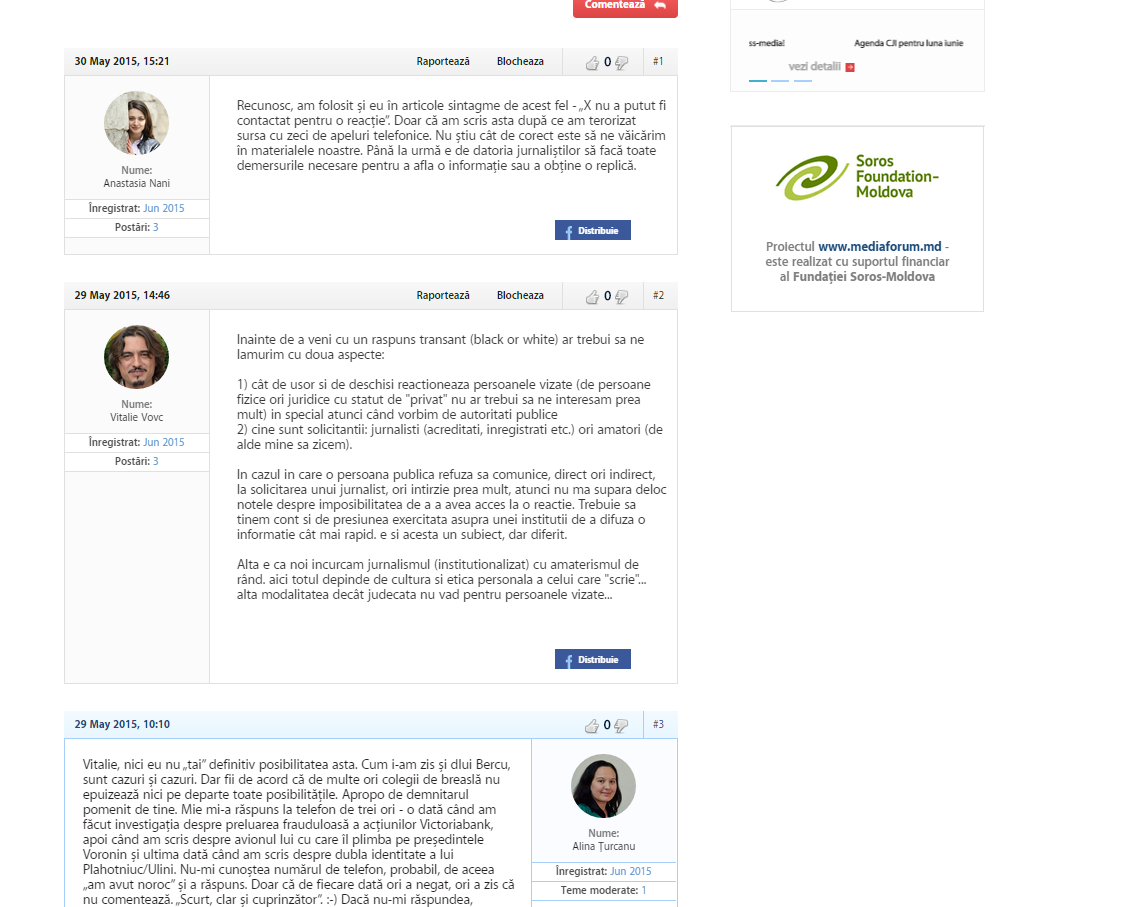 Pagina cu lista de teme din categorie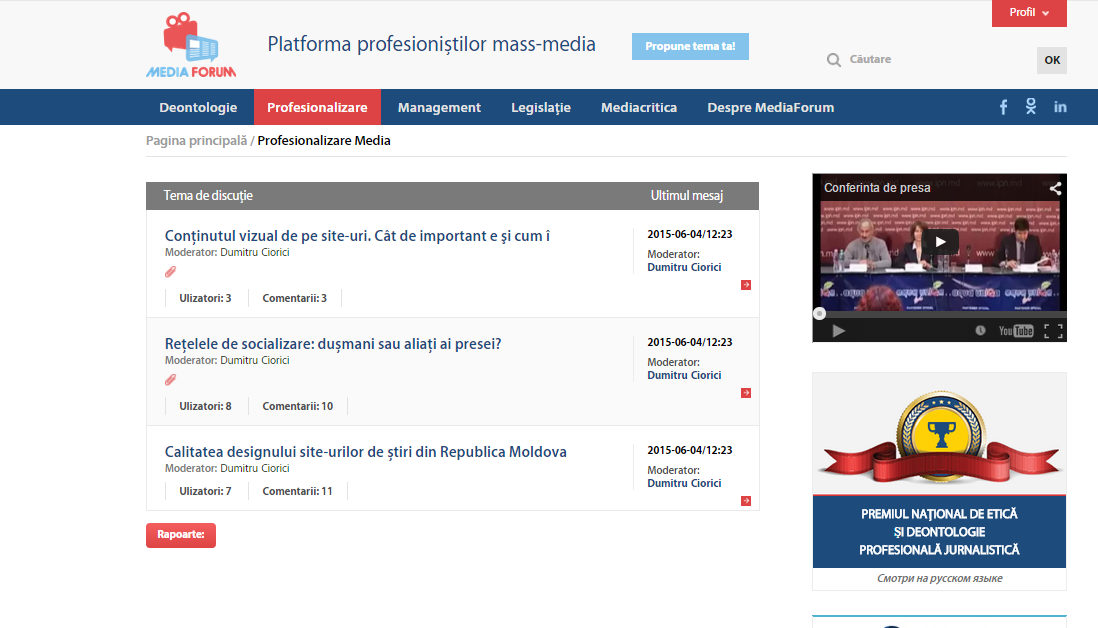 Profilul unui utilizator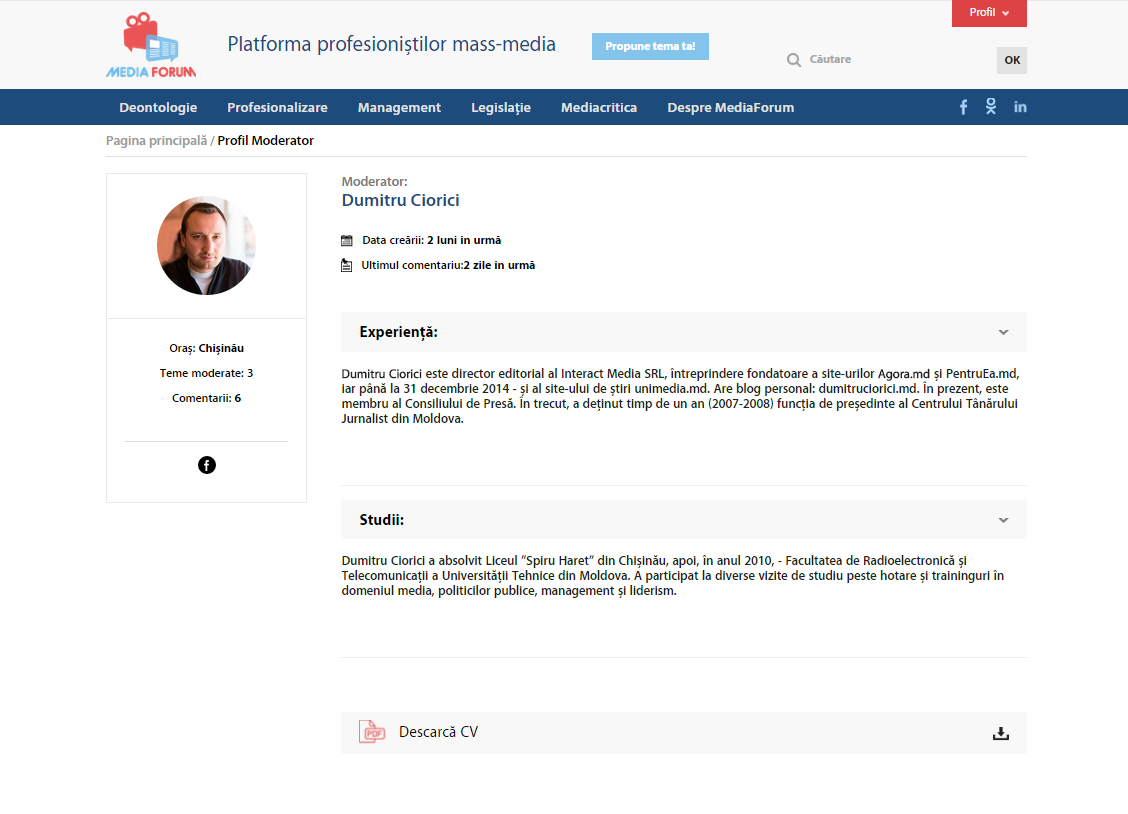 Concluzie	Practica de producție am efectuat-o la ENTERPRISE BUSINESS SOLUTIONS S.R.L. din mun. Chișinău. Ca scop timp de perioada practicii am avut de creat o aplicaţie web “MediaForum”. În realizarea acestei aplicaţii am acumulat o largă experienţă în domeniul proiectării paginilor web şi am luat cunoştinţă cu majoritatea elementelor pe care le-am utilizat în proiectarea paginilor web. 	Practica de producție a constribuit la întărirea cunoștințelor obținute în colegiu cît și a experienței de muncă la aceeași întreprindere. Pe perioada perioadei de practica am reușit să realizez toate sarcinile puse încît site-ul realizat deja lucrează și este utilizat de o mulțime de jurnaliști care discută pe temele tangente cu meseria lor. 	Am înțeles că studiile la colegiu oferă un fundament foarte bun pentru a activa într-o companie însă am observat că încă nu dispuneam de o experientă practică.Bibliografie1. http://wikipedia.org2. http://ciobanu.cich.md3. http://htmlbook.ru4. http://www.w3schools.com5. https://jsfiddle.net6. http://laravel.com7. http://www.marplo.net8. Sabin Buraga. Aplicaţii Web la cheie. Bucureşti. Polirom, 2003 .9. Sabin Buraga. Proiectarea siturilor Web: design şi funcţionalitate. Iaşi, Polirom, 2002.Anexa<?php
$user_blocked = 0;
if (Session::has('user')) {
    $user_blocked = User::authUser()->is_blocked;
}
?>

<div class="wrap">
    <div class="dirs">
        <a href="<?=url()?>"><?= varlang('home-page-1'); ?></a>
        <a href="/<?= \WebAPL\Language::ext() . '/' . $category[0]['uri']; ?>"><?= $category[0]['title'] ?></a>
    </div>
    <?php if (!Session::has('user')) { ?>
        <h2><strong><?= varlang('logheaza-te1'); ?></strong> <?= varlang('pentru-a-putea-comenta'); ?></h2>
        <button class="log_fb social" data-type="fb"><?= varlang('cu-facebook'); ?></button>
        <button class="log_odno social" data-type="ok"><?= varlang('cu-odnoklassniki'); ?></button>
        <button class="log_in social" data-type="in"><?= varlang('cu-linkedin'); ?></button>
        <button class="log_tw social" data-type="in"><?= varlang('cu-twitter'); ?></button>
    <?php } ?>
    <div class="d_right">
        <aside class="t_about">
            <h3><?= varlang('info-despre-tema'); ?></h3>


            <?php
            $expire_at = strtotime($theme['expire_date']);
            $created_at = strtotime($theme['created_at']);
            $start_at = strtotime($theme['start_date']);
            ?>
            <?php if ($start_at < $expire_at) { ?>
                <p class='dt'><?= varlang('perioada-dezbaterii-'); ?><br><span class="space-dt"><?= date('d.m.Y', $start_at); ?> - <?= date('d.m.Y', $expire_at); ?></span></p>
            <?php } else { ?>
                <p class='dt'><?= varlang('data-crearii-'); ?><span><?= $diff_time ?></span></p>
            <?php } ?>

            <?php if ($theme['last_comment']) { ?>
                <p class='lcm'><?= varlang('ultimul-comentariu'); ?><br><span class="space-dt"><?= Theme::get_time_difference($theme['last_comment']); ?></span></p>
            <?php } ?>

            <p class='cm'><?= varlang('comentarii-'); ?><span> <?= $theme['comments'] ?></span></p>

            <p class='users'><?= varlang('utilizatori-'); ?><span><?= $theme['users'] ?></span></p>

        </aside>
        <aside class='person'>
            <div class="t_photo">
                <div>
                    <img alt="" src="<?= url($moderator['path'] ? $moderator['path'] : res('assets/img/anonim.png')); ?>">
                </div>
            </div>
            <div class="t_about">
                <p><?= varlang('p-nume-'); ?><span><?= $moderator['name'] ?></span></p>

                <p><?= varlang('p-prenume-'); ?><span><?= $moderator['surname'] ?></span></p>

                <?php if ($moderator['oras']) { ?>
                    <p><?= varlang('p-oras-'); ?><span><?= $moderator['oras'] ?></span></p>
                <?php } ?>

                <p><?= varlang('p-teme-moderate-'); ?><?= $moderator['posts'] ?></p>

                <div class='sc'>
                    <?php if ($moderator['facebook']) { ?>
                        <a href='<?= $moderator['facebook'] ?>' class='a_fb'></a>
                    <?php } ?>
                    <?php if ($moderator['odno']) { ?>
                        <a href='<?= $moderator['odno'] ?>' class="a_odno"></a>
                    <?php } ?>
                    <?php if ($moderator['linkedin']) { ?>
                        <a href='<?= $moderator['linkedin'] ?>' class='a_in'></a>
                    <?php } ?>
                </div>
                <a href="<?= '/' . \WebAPL\Language::ext() . '/profile/' . $moderator['id'] ?>" class="more"><?= varlang('vezi-detalii'); ?></a>
            </div>
        </aside>
        <aside>
            <div>
                <?= View::make('sections.elements.concurs-banner')->render(); ?>
            </div>
        </aside>
        <aside>
            <?= View::make('sections.elements.widget-cca')->render(); ?>
        </aside>
        <aside>
            <?= $settings['youtube'] ?>
        </aside>
        <aside>
            <a href=""><img  alt="" src="<?= res('assets/img/presa.png'); ?>"></a>
        </aside>
        <aside>
            <?= View::make('sections.elements.widget-media-azi')->render(); ?>
        </aside>
        <aside>
            <?=View::make('sections.elements.pub-banners')->render();?>
        </aside>
    </div>
    <div class="d_left">
        <?php if (!Session::has('user')) {
            if (count($comments) == 0) { ?>
                <div class='a_comment'><?= varlang('fii-primul-care-comenteaza'); ?></div>
            <?php }
        } ?>


        <form method="post" action="<?= url('/saveTheme') ?>" id="save_theme">
            <input type="hidden" name="id" value="<?= $theme['id'] ?>">

            <div class='theme'>
                <p class="theme-title"><?= $theme['title'] ?></p>
                <a href='javascript:;'
                   data-theme="<?= $id; ?>"
                   data-title=".theme-title"
                   data-text=".theme_text"
                   data-lang="<?= Language::ext(); ?>"
                   class="rus change-lang"><?= varlang('change-lang'); ?></a>
            </div>
            <p class="categ"><?= varlang('categorie-'); ?><span><?= $category[0]['title'] ?></span></p>

            <div class='d_details'>
                <div class="theme_text"><?= $theme['text'] ?></div>

                <?php if (Session::get('user')['id'] == $theme['user_id']) { ?>
                    <div class="usual" id="editform" style="display: none">
                        <ul class="idTabs">
                            <?php foreach (\WebAPL\Language::getList() as $k => $lang) { ?>
                                <li><a href="#tab<?= $lang->id ?>" 
                                       <?php if ($k == 1) { ?>class="selected"<?php } ?>><?= $lang->name ?></a></li>
                            <?php } ?>
                        </ul>
                        <?php foreach (\WebAPL\Language::getList() as $lang) { ?>
                            <div id="tab<?= $lang->id ?>"><br>

                                <h3><?= $lang->ext == 'ro' ? 'Titlu' : "Заголовок" ?></h3><input type="text"
                                                                                                 name="lang[<?= $lang->id ?>][title]"
                                                                                                 value="<?= Theme::getThemeLang($id, $lang->id)['title'] ?>">

                                <h3><?= $lang->ext == 'ro' ? 'Text' : "Текст" ?></h3><textarea
                                    name="lang[<?= $lang->id ?>][text]"
                                    id="ckeditor_<?= $lang->ext ?>"><?= Theme::getThemeLang($id, $lang->id)['text'] ?></textarea>
                            </div>
                        <?php } ?>
                    </div>
                <?php } ?>

                <div class="theme_images">
                    <?php if (count($theme['images']) > 0) {
                        foreach ($theme['images'] as $file) {
                            ?>
                            <div class="image">
                                <div class="delete_image" data-id="<?= $file['id'] ?>"></div>
                                <a href="<?= url($file['path']) ?>" class="fancybox" rel="group" target="_blank">
                                    <img alt=""  src="<?= url($file['path']) ?>"
                                         title="<?= $file['name'] ?>"
                                         data-id="<?= $file['id'] ?>"></a>
                            </div>
                        <?php }
                    } ?>
                </div>
                <?php foreach ($theme['videos'] as $k => $file) {
                    echo View::make('sections.elements.videoPlayer', array('file' => $file, 'k' => $k));
                } ?>
                <?php if (count($theme['audio']) > 0) {
                    foreach ($theme['audio'] as $file) {
                        echo View::make('sections.elements.audioPlayer', array('file' => $file));
                    }
                } ?>
                <table class="document-list">
                    <?php if (count($theme['attachments']) > 0) { ?>
                        <?php foreach ($theme['attachments'] as $file) {
                            ?>
                            <tr>
                                <td>
                                    <a class="theme_attach" target="_blank" rel="group" data-fancybox-type="iframe" href="<?= url($file['path']) ?>"><?= $file['name'] ?></a>
                                </td>
                                <td>
                                    <div class="delete_document" data-id="<?= $file['id'] ?>"></div>
                                </td>
                            </tr>
                        <?php } ?>
                    <?php } ?>
                </table>

            </div>

        </form>

        <?php if (Session::has('user')) {
        if (!$theme['closed']) { ?>
            <?php if (count($comments) !== 0 && !$user_blocked) { ?>
            <button class='comment'><?= varlang('comenteaza'); ?></button>
        <?php }
        }
        if (Session::get('user')['id'] == $theme['user_id']) { ?>
            <button class='edit'><?= varlang('edit-4'); ?></button>

        <?= Files::widget('theme_files', $theme['id'], 0, 'theme_files'); ?>
        <?= Files::widget('theme_report', $theme['id'], 0, 'theme_files'); ?>
            <script>
                $(document).ready(function () {

                    var edit = 0;
                    $('.edit').click(function () {
                        if (edit == 0) {
                            edit = 1;
                            $('.expire_d .delete_pdf').show();
                            $('#save_theme').addClass('theme_edit');
                            $('.edit').text('Salvare');
                            $('.theme_text,.categ span,.theme').hide(0);
                            $('#editform').show();
                            $('<div class="attach_file theme_atach">' +
                            '<p>Atasează fișier textuale, audio, video</p>' +
                            '<div class="attach_box">' +
                            '<span class="close"></span>' +
                            '<h1>Ataseaza fisier <img  alt=""  src="<?= res('assets/img/loading.gif') ?>" style="display:none;height:20px" id="loading_file"><p id="converting_wait" style="display: none;">Converting</p></h1>' +
                            '<p>Puteti atasa fisiere audio, video, imagini sau PDF.</p>' +
                            '<p>Marimea maxima nu trebuie sa depaseasca 256 Mb.</p>' +
                            '<div class="file_input">' +
                            '<p><span class="input">Cauta fisier</span></p>' +
                            '</div>' +
                            '<div class="report_input">' +
                            '<p><span class="input">Upload Raport</span></p>' +
                            '</div>' +
                            '<div class="clearfix"></div>' +
                            '</div>' +
                            '</div>').insertAfter("#save_theme");

                            $('<h4>Inchide Tema</h4>' +
                            '<input type="checkbox" name="closed" class="make-switch" <?= isset($theme['closed']) && $theme['closed'] ? "checked" : ""; ?> />').insertAfter('.d_details');


                            $("[name='closed']").bootstrapSwitch();
                            $(".idTabs").idTabs();
                            <?php foreach (\WebAPL\Language::getList() as $lang) { ?>
                            CKEDITOR.replace('ckeditor_<?= $lang->ext ?>');
                            <?php } ?>
                            $('.categ').append('<select name="category_id" >' +
                            '<option></option>' +
                            <?php foreach (Category::cats() as $cat) { ?>
                            '<option value="<?= $cat['id'] ?>" <?php if ($category[0]['id'] == $cat['id']) { ?>selected<?php } ?>><?= $cat['title'] ?></option>' +
                            <?php } ?>
                            '</select>');

//                            $('.usual').next().hide(0);

                        } else {
                            $('#save_theme').submit();
                        }
                    });
                    $('body').on('click', '.theme_atach .file_input', function () {
                        $('.edit + form .select_file').click();
                    });
                    $('body').on('click', '.theme_atach .report_input', function () {
                        $('form + form .select_file').click();
                    });
                    $('body').on('change', '.edit + form .select_file', function () {
                        $('.btn.btn-primary.start').click();
                        $('#loading_file').show(0);
                        var options = {
                            success: function (data) {
                                if (data['fileType'] == 'video') {
                                    //                                    $('<p id="converting_wait">Converting</p>').insertAfter('#loading_file');
                                    $('#converting_wait').css('display', 'inline-block');

                                    var refreshIntervalId = setInterval(function () {
                                        $.ajax({
                                            type: "POST",
                                            url: '/checkConvert',
                                            data: {id: data['id']}
                                        })
                                            .done(function (data) {
                                                if (data == 1) {
                                                    $('#loading_file').hide(0);
                                                    $('#converting_wait').hide(0);
                                                    clearInterval(refreshIntervalId);
                                                }
                                                if (data == 2) {
                                                    $('#loading_file').hide(0);
                                                    //                                                    $('#converting_wait').hide(0);
                                                    $('#converting_wait').text(' Converting Error');
                                                    clearInterval(refreshIntervalId);
                                                }
                                                if (data == 3) {
                                                    $('#loading_file').hide(0);
                                                    $('.add').removeAttr('disabled');
                                                    $('#converting_wait').text(' Converting').hide(0);
                                                    clearInterval(refreshIntervalId);
                                                }
                                                if (data == 0) {
                                                    $('#loading_file').show(0);
                                                    //                                                    $('#converting_wait').hide(0);
                                                    $('#converting_wait').show(0);
                                                    $('#converting_wait').text(' Converting ');
                                                }
                                            });
                                    }, 1000);
                                } else {
                                    $('#loading_file').hide(0);
                                }


                                if (data['fileType'] == 'image') {

                                    $('.theme_images').append('<div class="image"><div class="delete_image" data-id="' + data['id'] + '"></div><img  alt=""  src="' + data['path'] + '" data-id="' + data['id'] + '"></div>');
                                }
                                if (data['fileType'] == 'document') {

                                    $('<a class="theme_attach" href="' + data['path'] + '" style="display: block">' + data['name'] + '</a><div class="delete_document" data-id="' + data['id'] + '"></div>').insertAfter('.theme_images');

                                }


                                $('.attach_box').hide();
                            },
                            fail: function (data) {
                                alert('Upload error');
                                console.log(data);
                            },
                            dataType: 'json',
                            resetForm: true
                        };
                        $(this).closest('form').ajaxForm(options).submit();
                    });
                    $('body').on('change', '.edit + form + form .select_file', function () {
                        $('.btn.btn-primary.start').click();
                        var options = {
                            success: function (data) {
                                if (data['fileType'] == 'document') {
                                    if ($('.expire_d').length) {
                                        $('.expire_d a').remove();
                                        $('.expire_d').append('<a href="' + data['path'] + '" target="_blank" class="pdf">' + data['name'] + '</a><div class="delete_pdf" data-id="' + data['id'] + '"></div>');
                                    } else {
                                        $('<div class="expire_d"><a href="' + data['path'] + '" target="_blank" class="pdf">' + data['name'] + '</a><div class="delete_pdf" data-id="' + data['id'] + '"></div></div>').insertAfter('.edit + form + form + script + .clearfix');
                                    }
                                    $('.expire_d .delete_pdf').show();
                                }
                                console.log(data);
                            },
                            fail: function (data) {
                                alert('Upload error');
                                console.log(data);
                            },
                            dataType: 'json',
                            resetForm: true
                        };
                        $(this).closest('form').ajaxForm(options).submit();
                    });
                    $('body').on('click', '#save_theme.theme_edit .theme_images .delete_image', function () {
                        var id = $(this).attr('data-id');
                        $.ajax({
                            type: "POST",
                            url: '/uploader/deleteFile',
                            data: {id: id}
                        })
                            .done(function (data) {
                                $('#save_theme.theme_edit .theme_images img[data-id=' + id + ']').parent().remove();
                            });
                        //                        location.reload();
                    });
                    $('body').on('click', '.delete_document', function () {
                        var id = $(this).attr('data-id');
                        $.ajax({
                            type: "POST",
                            url: '/uploader/deleteFile',
                            data: {id: id}
                        })
                            .done(function (data) {

                                $('#save_theme.theme_edit div[data-id=' + id + ']').prev().remove();
                                $('#save_theme.theme_edit div[data-id=' + id + ']').remove();
                            });
                        //                        location.reload();
                    });

                    $('body').on('click', '.delete_pdf', function () {
                        var id = $(this).attr('data-id');
                        $.ajax({
                            type: "POST",
                            url: '/uploader/delete',
                            data: {module_id: <?= $theme['id'] ?>, module_name: 'theme_report'}
                        })
                            .done(function (data) {
                                $('.expire_d a').remove();
                                if (!$('.expire_d p').length) {
                                    $('.expire_d').remove();
                                }
                            });
                        //                        location.reload();
                    });

                    $('body').on('change', '.categ select', function () {
                        alert();
                        $.ajax({
                            type: "POST",
                            url: '/changeThemeCat',
                            data: {id: "<?= $id ?>", catId: $(this).val()}
                        })
                            .done(function () {
                                alert("Categorie salvata: ");
                            });

                    });
                });        </script>
        <?php }
        }
        ?>
        <div class="clearfix"></div>
        <?php if ($theme['closed'] || count($theme['pdf']) >= 1) { ?>
            <div class='expire_d'>
                <?php if ($theme['closed']) { ?><p><?= varlang('ne-pare-rau-perioada-de-dezbatere-a-acestei-teme-a-expirat'); ?></p><?php } ?>
                <?php if (count($theme['pdf']) >= 1) { ?><a href='/<?= $theme['pdf'][0]['path']; ?>' target="_blank"
                                                            class='pdf'><?= $theme['pdf'][0]['name'] ?></a>
                <div class="delete_pdf" data-id="<?= $theme['pdf'][0]['id'] ?>"></div><?php } ?>
            </div>
        <?php } ?>
        <?= $comments->links('sections.elements.pagination'); ?>
        <script>

            function countChars() {
                x = $('.comment_form textarea');
                $(x).parent().find('small').text($(x).val().length + ' din 2500 caractere');
            }
            $(document).ready(function () {
                var comment = 0;
                fu();

                var $answer = $('.comment_form.general').clone();
                var nextNr = $answer.find('p:first').find('span:first').text();

                $answer.css('display', 'block');
//                    var $answerp = $answer.clone();
//                    $answerp.removeClass('general');

                $('.comment').click(function (event) {


                    if (comment == 0) {
                        comment++;
                        $.ajax({
                            type: "POST",
                            url: '/addComment',
                            data: {
                                id: "<?= $id ?>"
                            }
                        }).success(function (data) {
                            $('button.add').parent().find('[name=module_id]').val(data.id);
                            console.log(data);
//                                $('.btn.btn-primary.start').click();
                        });
                    }
                    if ($('.comment_form.general').length) {

                        $('.comment_form.general').toggle();
                    } else {
                        $('.comment_form').remove();
                        $answer.addClass('general');
                        $answer.find('textarea').val('');
                        $answer.find('textarea').parent().find('small').text('0 din 2500 caractere');
                        $answer.find('input[name=parent]').val(0);
                        $($answer).find('p:first').find('span').text(nextNr);
                        $($answer).find('.r_left').find('span:first').text('');
                        $($answer).insertBefore('.response:first');
                        fu();

                    }

                    if ($(".general").length) {
                        event.preventDefault();
                        $('html, body').stop().animate({
                            scrollTop: $(".general").offset().top
                        }, 1000);
                    }
                });
                $('body').on('click', 'button.add', function () {
                    $addComm = $(this);
                    $(this).parent().find('.attach_box').hide();
                    $.ajax({
                        type: "POST",
                        url: '/updateComment',
                        data: {
                            id: "<?= $id ?>",
                            text: $(this).parent().find('textarea').val(),
                            parent_id: $('.comment_form input[name=parent]').val(),
                            comment_id: $('button.add').parent().find('[name=module_id]').val(),
                            mentions: window.userMentions
                        }
                    })
                        .success(function (data) {
//                                $addComm.parent().find('[name=module_id]').val(data.id);
//                                $('.btn.btn-primary.start').click();
                            console.log(data);

                            window.location.replace("<?= url(\WebAPL\Language::ext() . '/' . Category::getURI($theme['category_id']) . '/' . $theme['uri'] . '?page=' . ((INT) ($countcomments / 10) + 1)) ?>");


                        });

                });

                $('.black').click(function () {
                    if (comment == 0) {
                        comment++;
                        $.ajax({
                            type: "POST",
                            url: '/addComment',
                            data: {
                                id: "<?= $id ?>"
                            }
                        }).success(function (data) {
                            $('button.add').parent().find('[name=module_id]').val(data.id);
                            console.log(data);
//                                $('.btn.btn-primary.start').click();
                        });
                    }
                    $('.comment_form').remove();
                    $answer.removeClass('general');
                    $answer.find('textarea').val('');
                    $answer.find('textarea').parent().find('small').text('0 din 2500 caractere');
                    $answer.find('input[name=parent]').val($(this).parent().parent().parent().find('input[name=parent]').val());
                    $($answer).find('p:first').find('span').text($(this).parent().parent().parent().find('p:first').find('span').text());
                    $($answer).find('.r_left').find('span:first').text('Raspunde lui ' + $(this).parent().parent().find('.photo a').text());
                    $($answer).insertAfter($(this).parent().parent().parent());
                    fu();

                });

            });


        </script>
        <?php if (Session::has('user')) { ?>

            <script id="template-upload" type="text/x-tmpl">
                {% alert('start upload'); %}

                {% for (var i=0, file; file=o.files[i]; i++) { %}
                <tr class="template-upload fade">
                <td>
                <p class="name">{%=file.name%}</p>
                <strong class="error text-danger"></strong>
                </td>
                <td>
                <p class="size">Processing...</p>
                <div class="progress progress-striped active" role="progressbar" aria-valuemin="0" aria-valuemax="100" aria-valuenow="0"><div class="progress-bar progress-bar-success" style="width:0%;"></div></div>
                </td>
                <td>
                {% if (!i && !o.options.autoUpload) { %}
                <button class="btn btn-primary start" disabled style="display:none">
                <i class="glyphicon glyphicon-upload"></i>
                <span>Start</span>
                </button>
                {% } %}
                {% if (!i) { %}
                <button class="btn btn-warning cancel">
                <i class="glyphicon glyphicon-ban-circle"></i>
                <span>Cancel</span>
                </button>
                {% } %}
                </td>
                </tr>
                {% } %}
            </script>
            <!-- The template to display files available for download -->
            <script id="template-download" type="text/x-tmpl">
                {% for (var i=0, file; file=o.files[i]; i++) { console.log(file); %}
                <tr class="template-download fade">

                <td>
                <p class="name">
                {% if (file.path) { %}
                <a href="{%=file.path%}" title="{%=file.name%}" download="{%=file.name%}" {%=file.thumbnailUrl?'data-gallery':''%}>{%=file.name%}</a>
                {% } else { %}
                <span>{%=file.name%}</span>
                {% } %}
                </p>
                {% if (file.error=='1') { %}
                <div><span class="label label-danger">Error</span></div>
                {% } %}
                </td>
                <td>
                <span class="size">{%=file.succes%}</span>
                </td>
                {% if (typeof file.id != 'undefined') { %}
                <td>
                <div class="btn btn-danger" onclick="deletefile({%=file.id%},'{%=file.fileType %}')"data-id="{%=file.id%}" type="{%=file.fileType %}">
                <span>Delete</span>
                </div>
                </td>
                {% } else { %}
                <button class="btn btn-warning cancel">
                <i class="glyphicon glyphicon-ban-circle"></i>
                <span>Cancel</span>
                </button>
                {% } %}

                </tr>
                {% } %}
            </script>

        <?php } ?>

        <?php foreach ($comments as $k => $comm) {
            if ($comm['text'] <> '' || count($comm['images']) > 0) {
                foreach ($answers as $ans) {
                if ($ans['text'] <> '' || count($ans['images']) > 0)
                    if ($ans['parent'] == $comm['id']) {
                        ?>
                        <?= View::make('sections.elements.block-response', compact('comm', 'ans', 'theme_url', 'k', 'user_blocked', 'theme'))->render();?>
                    <?php
                    }
                } ?>
                <?php if ($comm['user']['id'] == $moderator['id']) { ?>
                    <?= View::make('sections.elements.block-response', ['ans' => $comm] + compact('ans', 'theme_url', 'k', 'user_blocked', 'theme'))->render();?>
                <?php } else { ?>
                    <?= View::make('sections.elements.block-comment', compact('comm', 'theme_url', 'k', 'user_blocked', 'theme'))->render();?>
                <?php } ?>

                <?php
            }
        }
        ?>
        <?php if (Session::has('user')) {
            if (!$theme['closed'] && !$user_blocked) { ?>
                <button class='comment'><?= varlang('comenteaza'); ?></button>
            <?php } ?>
            <div class="clearfix"></div>
            <div class="answer comment_form general" style="display: none;">
                <p><?= date('d M Y, H:i') ?><span>#<?php
                        if (isset($_GET['page'])) {
                            echo 10 * ($_GET['page'] - 1) + count($comments) + 1;
                        } else {
                            echo count($comments) + 1;
                        }
                        ?></span></p>

                <div>
                    <div class="r_left">
                        <span class="responce_to"></span>
                        <textarea maxlength="2500" class="comment-textarea-complete" onkeyup="countChars()"></textarea>
                        <input type="hidden" name="parent" value="0">
                        <small>0 din 2500 caractere</small>
                        <img  alt="" src="<?= res('assets/img/loading.gif') ?>" style="display:none;height:20px"
                             id="loading_file">

                        <p id="converting_wait" style="display: none;"><?= varlang('converting'); ?></p><br>

                        <div class='att'>
                            <p><?= varlang('attach-file'); ?></p>

                            <form class='attach_box abox' id="fileupload" action="<?= url('uploader/start'); ?>"
                                  method="POST" enctype="multipart/form-data">

                                <input type="hidden" name="module_name" value="comment_file"/>
                                <input type="hidden" name="module_id" value=""/>
                                <input type="hidden" name="num" value="0"/>
                                <input type="hidden" name="upath" value="comment"/>

                                <div class="row fileupload-buttonbar">
                                    <div class="col-lg-7">
                                        <!-- The fileinput-button span is used to style the file input field as button -->
                                        <span class="btn btn-success fileinput-button file_input"
                                              style="display:none">
                                            <i class="glyphicon glyphicon-plus"></i>
                                            <span>Add files...</span>
                                            <input type="file" name="upload_file[]" multiple>
                                        </span>
                                        <button type="submit" class="btn btn-primary start" style="display:none">
                                            <i class="glyphicon glyphicon-upload"></i>
                                            <span>Start upload</span>
                                        </button>
                                        <button type="reset" class="btn btn-warning cancel" style="display:none">
                                            <i class="glyphicon glyphicon-ban-circle"></i>
                                            <span>Cancel upload</span>
                                        </button>
                                        <button type="button" class="btn btn-danger delete" style="display:none">
                                            <i class="glyphicon glyphicon-trash"></i>
                                            <span>Delete</span>
                                        </button>
                                        <input type="checkbox" class="toggle" style="display:none">
                                        <!-- The global file processing state -->
                                        <span class="fileupload-process"></span>
                                    </div>
                                    <!-- The global progress state -->

                                </div>
                                <!-- The table listing the files available for upload/download -->
                                <table role="presentation" class="table table-striped">
                                    <tbody class="files"></tbody>
                                </table>

                            </form>
                        </div>
                        <button class="add"><?= varlang('comenteaza'); ?></button>
                    </div>
                    <div class="r_right">
                        <?php $me = User::getUser(Session::get('user')['id']); /////////////////////////////current user////////////////////////// ?>
                        <div class="photo">
                            <div><img alt=""  src="<?= url($me['path'] ? $me['path'] : res('assets/img/anonim.png')) ?>"></div>
                            <p><?= varlang('p-nume-'); ?><a href="javascript:;"><?= $me['name'] . ' ' . $me['surname'] ?></a></p>
                        </div>
                        <p><?= varlang('inregistrat-'); ?><span><?= date('M. Y', strtotime($me['register_date'])); ?></span></p>

                        <?php if ($me['oras']) { ?>
                            <p><?= varlang('p-oras-'); ?><span><?= $me['oras'] ?></span></p>
                        <?php } ?>

                        <p><?= varlang('p-teme-moderate-'); ?><span><?= $me['posts'] ?></span></p>
                    </div>
                </div>
            </div>
        <?php } ?>


        <form class="suggestion" action="/" method="post">
            <span></span>

            <p><?= varlang('vrei-sa-propui-alta-tema-de-discutie'); ?></p>
            <a class="button pop_prop2_open" href="javascript:;"><?= varlang('propune-1'); ?></a>
        </form>
        <?php if (!Session::has('user')) { ?>
            <div style="height:120px;">
                <h2><strong><?= varlang('logheaza-te1'); ?></strong> <?= varlang('pentru-a-putea-comenta'); ?></h2>
                <button class="log_fb social" data-type="fb"><?= varlang('cu-facebook'); ?></button>
                <button class="log_odno social" data-type="ok"><?= varlang('cu-odnoklassniki'); ?></button>
                <button class="log_in social" data-type="in"><?= varlang('cu-linkedin'); ?></button>
                <button class="log_tw social" data-type="in"><?= varlang('cu-twitter'); ?></button>
            </div>
        <?php } ?>
    </div>
</div><?php 
 


class PageController extends BaseController {

    protected $layout;

    public function route($query = '') {
        $parts = explode('/', $query);
        if ($parts) {
            $uri = end($parts);
            $this->data['page'] = Post::findURI($uri, 1);
            if ($this->data['page']) {
                PostResources::init();

                // Verify if page is redirectable
                if ($this->data['page']->redirect_to) {
                    $redirect_url = Post::getFullURI($this->data['page']->redirect_to);
                    if ($redirect_url) {
                        return Redirect::to($redirect_url);
                    }
                }
                // Verify if page is redirectable
                if ($this->data['page']->redirect_to) {
                    $redirect_url = Post::getFullURI($this->data['page']->redirect_to);
                    if ($redirect_url) {
                        return Redirect::to($redirect_url);
                    }
                }

                Template::clearBreadCrumbs();
                Template::addBreadCrumb("/", varlang('acasa'));

                // Get pages resources
                $this->data['parents'] = Post::getParents($this->data['page']['parent'], 1);
                $this->data['parent'] = Post::findID($this->data['page']['parent'], 1);
                $this->data['colevels'] = Post::findWithParent($this->data['page']['parent']);
                $this->data['super_parent'] = array_first($this->data['parents'], function ($key, $item) {
                    return $item['parent'] == 0;
                });
                
                // get real page URI
                $segments = array();
                $parrents_ids = array($this->data['page']->id);
                foreach (array_reverse($this->data['parents']) as $parrent) {
                    $segments[] = $parrent['uri'];
                    $parrents_ids[] = $parrent['id'];
                    Template::addBreadCrumb(Post::getURL(implode('/', $segments)), $parrent['title']);
                }
                $segments[] = $this->data['page']['uri'];
                Template::addBreadCrumb(Post::getURL($query), $this->data['page']['title']);
                $realURI = implode('/', $segments); 

                // Verify if real uri is correct
                if ($realURI === $query) {

                    // get global data
                    View::share(array(
                        'active_page_id' => $this->data['page']->id,
                        'parrents_ids' => $parrents_ids,
                        'super_parent' => $this->data['super_parent']
                    ));

                    // Verify if this page is clone
                    if ($this->data['page']->clone_id) {
                        $clone = Post::findID($this->data['page']->clone_id, 1);
                        if ($clone) {
                            $this->data['page'] = $clone;
                        }
                    }

                    // Set page title
                    $this->data['top_title'] = $this->data['page']['title'];

                    WebAPL\Template::setPageTitle($this->data['page']['title']);

                    $this->data['page_url'] = WebAPL\Language::url("page/" . $realURI);

                    // Get page files
                    if ($this->data['page']->show_files) {
                        $this->data['page']['files'] = Files::where(array(
                                    'module_name' => 'page',
                                    'module_id' => $this->data['page']->id,
                                    'type' => 'document'
                                ))->remember(SettingsModel::one('cachelife'))->get();
                    } else {
                        $this->data['page']['files'] = array();
                    }

                    // register one view
                    Post::oneView($this->data['page']['id']);

                    Template::setMetaMultiple(array(
                        'og:title' => $this->data['page']->title,
                        'description' => $this->data['page']->text,
                        'og:description' => $this->data['page']->text
                            ), true);

                    // load page
                    PageController::loadGeneralResources();
                    View::share('page', $this->data['page']);
                    if ($this->data['page']->general_node) {
                        return $this->loadHome();
                    } else {
                        return $this->loadPage();
                    }
                } else {
                    throw new Exception("Query '{$query}' is not valid", 404);
                }
            } else {
                throw new Exception("Page with uri '{$uri}' not found", 404);
            }
        } else {
            throw new Exception("No valid page URI", 404);
        }
    }

    public function home() {
        $home_page = Post::where('is_home_page', 1)->first();


        if ($home_page) {
            return $this->route(Post::getFullURI($home_page->id, false));
        } else {
            throw new Exception("Undefined home page", 404);
        }
    }

    public static function loadGeneralResources() {
        $data = array(
            'general_pages' => Post::findGeneral(),
            'buttom_pages' => PostProperty::postsWithProperty('button_site', 3),
            'favicon' => Files::getfile('website_favicon', 1),
            'alert_post' => Post::findAlertPost()
        );

        Template::setMetaMultiple(array(
            'og:type' => 'page',
            'og:image' => Files::extract('website_logo_' . WebAPL\Language::ext(), 1, 'path'),
            'og:site_name' => SettingsModel::one('sitename')
        ));

        View::share($data);
    }

    public function createPageFrom($function) {
        $this->layout = 'layout/page';
        $this->setupLayout();

        PageController::loadGeneralResources();

        $this->layout->content = call_user_func($function);

        return $this->layout;
    }

    public function loadPage() {
        $this->layout = 'layout/page';
        $this->setupLayout();

        $this->layout->content = PageView::run($this->data, 'defaultView');

        return $this->layout;
    }

    public function loadHome() {
        $this->layout = 'layout/home';
        $this->setupLayout();

        $this->layout->content = PageView::run($this->data, 'homeView');

        return $this->layout;
    }

    public function changeLanguage($ext, $id = 0) {
        WebAPL\Language::setLanguage($ext);

        $redirectTo = WebAPL\Language::ext();
        if ($id) {
            $url = Post::getFullURI($id);
            if ($url) {
                $redirectTo = $url;
            }
        }

        return Redirect::to($redirectTo);
    }

     public function semneazaCod() {        
        return View::make('sections.semneaza-codul-deontologic');
     }

     public function saveSemneazaCod() {
        
        $data = Input::all();

        $rules = array (
            'reporter' => 'required',
            'first_last_name' => 'required',            
            'phone_number' => 'numeric|min:9',
            'email' => 'required|email',
        );

        $validator  = Validator::make($data, $rules);

        if ($validator -> passes()){
 
            Mail::send('emails.sendCod', $data, function($reporter_message) use ($data)
            {
            
            $reporter_message->from($data['email'] , $data['first_last_name']);
                             
            $reporter_message->to('secretariat@consiliuldepresa.md', '')->cc('secretariat@consiliuldepresa.md')->subject('Date de contact');

            });

            echo "<p style='width:100%;position:absolute;top:50%;text-align: center;'>Datele au fost inregistrate cu success.<br>Va multumim.</p>";

            echo '<meta http-equiv="refresh" content="1; url=http://mediaforum.md/ro/premiul_national" />';

        }else{
            
            return Redirect::to('/semneaza-codul-deontologic')->withErrors($validator);
        }
     }

}Conducătorul practiciide la unitatea economicăGodina NicolaeConducătorul practicii de la colegiuCiobanu Andrei